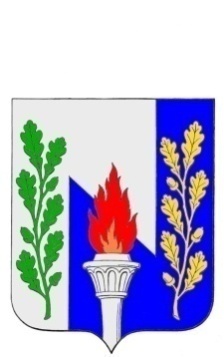 Тульская областьМуниципальное образование рабочий поселок ПервомайскийЩёкинского районаСОБРАНИЕ ДЕПУТАТОВ РЕШЕНИЕот 18 ноября   2019  года                                                               № 4-18О внесении изменений в решение Собрания депутатов МО р.п. Первомайский Щекинского района  №44-212 от 20.09.2012 года «Положение о предоставлении средств материнского (семейного) капитала в МО р.п. Первомайский Щекинского района»    В соответствии с Семейным кодексом Российской Федерации, Федеральным законом от 06.10.2003г. №131-ФЗ «Об общих принципах организации местного самоуправления в Российской Федерации», Федеральным законом от 29.12.2006г. № 256-ФЗ «О дополнительных мерах государственной поддержки семей, имеющих детей», на основании  статьи 27  Устава муниципального образования рабочий посёлок Первомайский Щекинского района, Собрание депутатов МО р.п. Первомайский Щекинского района, РЕШИЛО:1. Внести изменение в ч.2 п.2.1. подп. «а» приложения к решению Собрания депутатов МО р.п. Первомайский Щекинского района  от 20 сентября 2012 № 44-212 «Об утверждении Положения о предоставлении средств материнского (семейного) капитала в МО р.п. Первомайский Щекинского района», изложив его в следующей редакции:«2.1. а) женщина, родившая  первого, второго ребенка или последующих детей начиная с 1 января 2013 года, постоянно зарегистрированная совместно с ребенком на территории муниципального образования рабочий поселок Первомайский Щекинского района, если обращение за выплатой последовало не позднее двенадцати месяцев  со дня рождения ребенка».  2.Внести изменение в ч.2 п.2.1. подп. «б» приложения к решению Собрания депутатов МО р.п. Первомайский Щекинского района от 20 сентября 2012 № 44-212 «Об утверждении Положения о предоставлении средств материнского (семейного) капитала в МО р.п. Первомайский Щекинского района», изложив его в следующей редакции:«2.1. б) женщина, усыновившая  первого, второго ребенка или последующих детей, если решение суда об усыновлении вступило в законную силу, начиная с 1 января 2013 года, постоянно зарегистрированная совместно с ребенком на территории муниципального образования рабочий поселок Первомайский Щекинского района  и обратившаяся за выплатой не позднее двенадцати месяцев  со дня вступления решения в законную силу».  3. Внести изменение в ч.2 п.2.1. подп. «в» приложения к решению Собрания депутатов МО р.п. Первомайский  от 20 сентября 2012 № 44-212 «Об утверждении Положения о предоставлении средств материнского (семейного) капитала в МО р.п. Первомайский Щекинского района », изложив его в следующей редакции:«2.1. в) мужчина, являющийся единственным усыновителем первого, второго ребенка или последующих детей, если  решение суда об усыновлении вступило в законную силу, начиная с 1 января 2013 года, постоянно зарегистрированный совместно с ребенком на территории муниципального образования рабочий поселок Первомайский Щекинского района  и обратившийся за выплатой не позднее двенадцати месяцев  со дня вступления решения в законную силу».  4. Внести изменение в ч.2 п.2.1. подп. «г» приложения к решению Собрания депутатов МО р.п. Первомайский  от 20 сентября 2012 № 44-212 «Об утверждении Положения о предоставлении средств материнского (семейного) капитала в МО р.п. Первомайский Щекинского района», изложив его в следующей редакции:«2.1. г) мужчина, являющийся отцом первого, второго ребенка или последующих детей, начиная с 1 января 2013 года, постоянно зарегистрированный совместно с ребенком на территории муниципального образования рабочий поселок Первомайский Щекинского района  и обратившийся за выплатой не позднее двенадцати месяцев  со дня рождения ребенка».    2. Контроль за исполнением настоящего решения возложить на главу администрации МО р.п. Первомайский Щекинского района (Шепелёва И.И.)3. Опубликовать настоящее решение в информационном бюллетене «Первомайские вести» и разместить на официальном сайте МО р.п. Первомайский Щекинского района.4. Решение вступает в силу с 01.01.2020 года.Глава муниципального образованияРабочий поселок  Первомайский  Щекинского района                                                                          М.А. Хакимов